MAŠNI NAMENI župnij PZD / od 3. februarja do  10. februarja 2019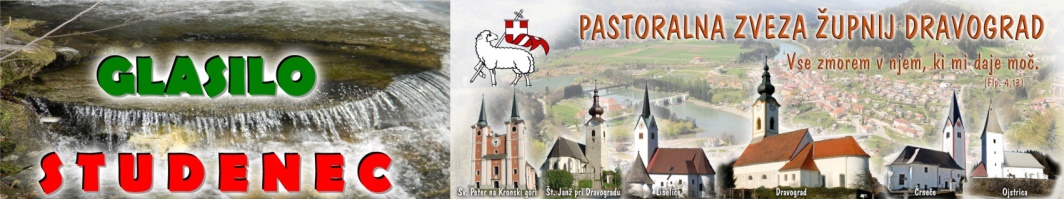       Oznanila:  Danes teden vabljeni ob 11.00 k Sv. Boštjanu na praznovanje Valentinove nedelje. Vsi, ki slavimo in se z vsem srcem udeležujemo praznovanja Gospodovega darovanja v templju, se Gospoda v ljubezni tudi oklenimo. Ne moremo samo gledati, vsak mora nositi njegovo luč.sv. Sofronij 03.02.2018                                                          Številka 5 / 2019 DRUŽINA V VSAK SLOVENSKI DOMSpoštovani zbrani, danes je med nas, v našo župnijo prišla prenovljena Družina, obogatena z novimi vsebinami. V uredništvu si prizadevajo, da bi vas nagovorili, vam približali  krščanske vsebine. Zato so se odločili za posebno naročniško akcijo in vas prosijo, da si po maši vzamete nekaj časa in izkoristite posebno ponudbo.Danes so na voljo posebne naročilnice, ki vam bodo omogočile prejemanje treh zaporednih številk tednika brezplačno, ob tem vam Družina podarja priložnostno darilo (prejeli ste ga tudi vsi naročniki skupaj z Družino): kuharsko knjižico Praznične dobrote. Ob izhodu iz cerkve vam bodo ministranti (ali drugi sodelavci) razdelili naročilnice, ki jih izpolnite.Prava krščanska družina tudi danes ne more in tudi ne sme biti brez verskega tiska. ''V tedniku bomo še naprej prinašali vesti o življenju Cerkve na Slovenskem in po svetu ter odkrivali nove spodbude in projekte. Tudi na družbenem področju se doma in po svetu vedno znova srečujemo z vprašanji, ki odločilno vplivajo na naš način življenja, svobodo izražanja, varnost … Velik in vedno večji pomen imajo pri tem prav mediji, ki jim ob sklepu meseca verskega tiska posvečamo posebno pozornost.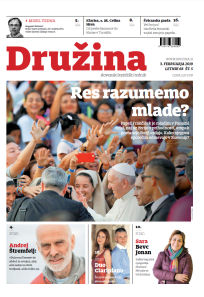 Da pa bomo vse to znali videti v pravi luči, je pomembno, da se vsi skupaj hranimo pri izviru Božje besede in iz nje živimo tam, kjer smo. Osebna pričevanja nam bodo pomagala osvetliti poslanstvo, da bo naša vera postajala tudi vedno bolj konkretna, ali kot je dejal papež Frančišek mladim v Panami: »Bog je realen, ker je ljubezen realna, Bog je konkreten, ker je ljubezen konkretna. In ravno konkretnost ljubezni je eden od bistvenih elementov življenja kristjanov.«. Že vnaprej se zahvaljujem, če boste tudi vi koga spodbudili k naročilu prenovljenega tednika Družina.                                                                                                                                Povzeto po uvodniku DružineDuhovna misel 4.navadne nedelje: “Preden sem te upodobil v materinem telesu, sem te poznal!” je zapisal Jeremija svojo izkušnjo z Bogom, ko ga je izbral za preroka. To mora biti izkušnja vsakega človeka: vsi smo vnaprej izbrani in poklicani v življenje, da pričujemo, kako nas ima Bog rad in nas nikoli ne zapusti.“Ljubezen je potrpežljiva in dobrotljiva, ljubezen ni nevoščljiva!” je apostol Pavel zapisal v svoji hvalnici ljubezni. Njegove besede nas izzivajo ….nam bo uspelo?  MAŠNI NAMENI župnij PZD / od 3. februarja do  10. februarja 2019      Oznanila:  Danes teden vabljeni ob 11.00 k Sv. Boštjanu na praznovanje Valentinove nedelje. Vsi, ki slavimo in se z vsem srcem udeležujemo praznovanja Gospodovega darovanja v templju, se Gospoda v ljubezni tudi oklenimo. Ne moremo samo gledati, vsak mora nositi njegovo luč.sv. Sofronij 03.02.2018                                                          Številka 5 / 2019 DRUŽINA V VSAK SLOVENSKI DOMSpoštovani zbrani, danes je med nas, v našo župnijo prišla prenovljena Družina, obogatena z novimi vsebinami. V uredništvu si prizadevajo, da bi vas nagovorili, vam približali  krščanske vsebine. Zato so se odločili za posebno naročniško akcijo in vas prosijo, da si po maši vzamete nekaj časa in izkoristite posebno ponudbo.Danes so na voljo posebne naročilnice, ki vam bodo omogočile prejemanje treh zaporednih številk tednika brezplačno, ob tem vam Družina podarja priložnostno darilo (prejeli ste ga tudi vsi naročniki skupaj z Družino): kuharsko knjižico Praznične dobrote. Ob izhodu iz cerkve vam bodo ministranti (ali drugi sodelavci) razdelili naročilnice, ki jih izpolnite.Prava krščanska družina tudi danes ne more in tudi ne sme biti brez verskega tiska. ''V tedniku bomo še naprej prinašali vesti o življenju Cerkve na Slovenskem in po svetu ter odkrivali nove spodbude in projekte. Tudi na družbenem področju se doma in po svetu vedno znova srečujemo z vprašanji, ki odločilno vplivajo na naš način življenja, svobodo izražanja, varnost … Velik in vedno večji pomen imajo pri tem prav mediji, ki jim ob sklepu meseca verskega tiska posvečamo posebno pozornost.Da pa bomo vse to znali videti v pravi luči, je pomembno, da se vsi skupaj hranimo pri izviru Božje besede in iz nje živimo tam, kjer smo. Osebna pričevanja nam bodo pomagala osvetliti poslanstvo, da bo naša vera postajala tudi vedno bolj konkretna, ali kot je dejal papež Frančišek mladim v Panami: »Bog je realen, ker je ljubezen realna, Bog je konkreten, ker je ljubezen konkretna. In ravno konkretnost ljubezni je eden od bistvenih elementov življenja kristjanov.«. Že vnaprej se zahvaljujem, če boste tudi vi koga spodbudili k naročilu prenovljenega tednika Družina.                                                                                                                                Povzeto po uvodniku DružineDuhovna misel 4.navadne nedelje: “Preden sem te upodobil v materinem telesu, sem te poznal!” je zapisal Jeremija svojo izkušnjo z Bogom, ko ga je izbral za preroka. To mora biti izkušnja vsakega človeka: vsi smo vnaprej izbrani in poklicani v življenje, da pričujemo, kako nas ima Bog rad in nas nikoli ne zapusti.“Ljubezen je potrpežljiva in dobrotljiva, ljubezen ni nevoščljiva!” je apostol Pavel zapisal v svoji hvalnici ljubezni. Njegove besede nas izzivajo ….nam bo uspelo?  4. NEDELJA MED LETOMBlažev blagoslov8.008.009.309.309.3011.0011.00 Č –  † VID FILIP  ŠT –  † STANKO in TONČKA BUKOVC – obl. in TOMAŽ BUKOVC     SK – † c.s. MARIJA KADIŠ       ŠP – † JOŽEFA POKRŽNIKD – † ELIZABETA POGOREVC – 30.dan         L – † IVAN MEZNER    O – † JOŽE BOŽIČ in KORATOVI       Ponedeljek4. februar 9.00 18.30DSČ – + FRANC GRNJAK / PO NAMENUD –  † IDA in ŠTEFAN PODERČNIK  Torek5. februarAgata, muč.17.0018.0018.30E – PO NAMENUČ –  † KRISTINA ČEVNIK   D – † KRISTINA URANKAR – 1.obl.     Sreda6. februarJaponski muč.7.30 8.00D –  PO NAMENU   Č – † ŠTEFAN ROŽEJ   Četrtek7. februar16.0018.30L – † BUČEVI  D –  † JANEZ GREŠOVNIK – 30.dan   Petek8. februar16.0016.0018.30 L – † NEŽA ŠTREKELJ ŠP – zlata poroka: zakonca Jakob in Marija Berdnik            D – † IVAN KOBOLT - osmina    Sobota9. februarApolonija, muč.11.0018.0018.30ŠT – krstna sobota – (krst Pia) Č – † KAŠMANOVI, PEPCA in STOPAJNIKOVI  D – nedeljska večerna maša: † KORBESOVI 5. NEDELJA MED LETOM10.februar8.008.009.309.309.3011.0011.00 Č –  † MARIJA ČEVNIK   ŠP –  † TEREZIJA GNAMUŠ – obl.          † MARINA GNAMUŠ – obl. , TONE in HRIBERNIKOVI - r       SK – † ELIZABETA MURKO        ŠT – † STANISLAVA ZAJAMŠEK         † NADA SENOVRŠNIK         † MARIJA VRBAČ – 1.obl.         † FRANC ŠKORJANC – obl.D – † MARKO TUSTONJA in starši          L – † MARIJA RAVNIK – 1.obl.     SB – Valentinova nedelja: PO NAMENU ZA DOBRE DRUŽINE           4. NEDELJA MED LETOMBlažev blagoslov8.008.009.309.309.3011.0011.00 Č –  † VID FILIP  ŠT –  † STANKO in TONČKA BUKOVC – obl. in TOMAŽ BUKOVC     SK – † c.s. MARIJA KADIŠ       ŠP – † JOŽEFA POKRŽNIKD – † ELIZABETA POGOREVC – 30.dan         L – † IVAN MEZNER    O – † JOŽE BOŽIČ in KORATOVI       Ponedeljek4. februar 9.00 18.30DSČ – + FRANC GRNJAK / PO NAMENUD –  † IDA in ŠTEFAN PODERČNIK  Torek5. februarAgata, muč.17.0018.0018.30E – PO NAMENUČ –  † KRISTINA ČEVNIK   D – † KRISTINA URANKAR – 1.obl.     Sreda6. februarJaponski muč.7.30 8.00D –  PO NAMENU   Č – † ŠTEFAN ROŽEJ   Četrtek7. februar16.0018.30L – † BUČEVI  D –  † JANEZ GREŠOVNIK – 30.dan   Petek8. februar16.0016.0018.30 L – † NEŽA ŠTREKELJ ŠP – zlata poroka: zakonca Jakob in Marija Berdnik            D – † IVAN KOBOLT - osmina    Sobota9. februarApolonija, muč.11.0018.0018.30ŠT – krstna sobota – (krst Pia) Č – † KAŠMANOVI, PEPCA in STOPAJNIKOVI  D – nedeljska večerna maša: † KORBESOVI 5. NEDELJA MED LETOM10.februar8.008.009.309.309.3011.0011.00 Č –  † MARIJA ČEVNIK   ŠP –  † TEREZIJA GNAMUŠ – obl.          † MARINA GNAMUŠ – obl. , TONE in HRIBERNIKOVI - r       SK – † ELIZABETA MURKO        ŠT – † STANISLAVA ZAJAMŠEK         † NADA SENOVRŠNIK         † MARIJA VRBAČ – 1.obl.         † FRANC ŠKORJANC – obl.D – † MARKO TUSTONJA in starši          L – † MARIJA RAVNIK – 1.obl.     SB – Valentinova nedelja: PO NAMENU ZA DOBRE DRUŽINE           